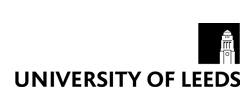 Human ResourcesPromotion application form for Chair level - Academic staff Grade 10Section 1: Personal DetailsSection 2: Promotion detailsSection 3: Principal outputsSection 4: Evidence summarySection 5: Personal circumstances statementSection 6: Your Referees Section 7: DeclarationPlease forward your application for verification and copy in promotions@leeds.ac.uk.	Section 8: Verification / referees – to be completed by your Head of School (or equivalent)School (Institute / Divisional) referees – to be completed by the verifierBefore completing this form, please read through the promotions process, which can be found on the HR website.Completing your formPlease read through the criteria guidance which gives further details about each criteria and examples to guide you in the right direction. Your faculty’s local benchmarks will provide clarification of subject or discipline specific criteria.All the promotion criteria can be found at http://hr.leeds.ac.uk/promotion_criteriaPlease complete sections 1 to 7 of the application form. If you have any personal circumstances that may have impacted on your work, please provide details by completing the personal circumstances statement (section 5). What to submit with your formWith your application form, you should also submit:your CV. You can submit your own CV or the Academic CV (see related guidance and template on the HR website);details of your referees (section 6).Please do not submit any other documents to support your application unless your panel requests further information. Your panel will take into account any relevant evidence from your previous employment.The next stageWhen completed, please forward to your Head of School (or equivalent - i.e. in some faculties this will be your Head of Institute / Division) for verification (section 8), and copy in promotions@leeds.ac.uk. Title Forename(s)SurnameSurnameKnown as: Your payroll ID numberYour payroll ID numberYour payroll ID numberEmail address (work)Email address (work)Email address (work)School (Institute / Division)School (Institute / Division)School (Institute / Division)FacultyFacultyFacultyCurrent job titleCurrent grade and salaryCurrent fte (e.g. 60%fte)If you work within another organisation, please give job title, name of organisation and your fteDate of appointment to current postPromotion application gradePlease tick if you have applied for promotion in the last twelve months.  Normally, your application will not be considered if you have applied for promotion the last twelve months. Please speak to your HR Manager / Officer before completing your application.  Please tick if you have applied for promotion in the last twelve months.  Normally, your application will not be considered if you have applied for promotion the last twelve months. Please speak to your HR Manager / Officer before completing your application.  The criteria are split into routes and each route is divided into two sections – A and B.  Please address all the criteria in section A of your chosen route and select the required number of criteria from section B.Please tick which route you are applying for and state which criteria from section B you are evidencing.ExampleThe criteria are split into routes and each route is divided into two sections – A and B.  Please address all the criteria in section A of your chosen route and select the required number of criteria from section B.Please tick which route you are applying for and state which criteria from section B you are evidencing.ExampleThe criteria are split into routes and each route is divided into two sections – A and B.  Please address all the criteria in section A of your chosen route and select the required number of criteria from section B.Please tick which route you are applying for and state which criteria from section B you are evidencing.ExampleRouteSection B criteriaExcellence in Research and InnovationRIB2, RIB5, RIB6RouteSection B criteriaGrade 10Excellence in Research and InnovationGrade 10Excellence in Student EducationGrade 10Excellence in Academic LeadershipPlease identify key publications (or other forms of recognised outputs) as your principal outputs. If you are  applying under Excellence in Student Education route you should refer to the relevant guidance document and review the context for criterion SEA2.For promotion to Grade 10, please list up to 10 principal outputsListed publications may be requested to support your application.Where appropriate, please indicate where you are the principal author.Note: cells will expand as you type.Please use this space to describe how you meet the criteria that you are addressing. You can use evidence from your previous roles at the University and from those external to the University.Please provide evidence for all the criteria in section A and for your chosen criteria in section B. Your evidence can demonstrate more than one criterion and if you wish to combine two or more criteria and address these with a single answer please specify this.Your evidence should be limited to a maximum of 4000 words. Evidence Please provide your evidence under each of the separate criteria headings. Note: cells will expand as you type.Section ASection BIf there are any circumstances that have impacted on your work and you would like the panel to take these into consideration, please provide brief details below (including dates).Examples of personal circumstances could include:Direct impact of the Covid-19 pandemic (e.g. caring responsibilities, home schooling, self-isolation, shielding of the extremely clinically vulnerable, reduced ability to undertake planned research (owning for example to closure of the University and other facilities, prioritising teaching for 2019/20 and 2020/21, travel restrictions).Career breakSecondments to external organisationsPeriod(s) of reduced contracted hours or other flexible working Carer responsibilities (e.g. to dependent, family member or partner)Disability (temporary or permanent) Absence(s) due to health or injuryAbsence(s) due to maternity, paternity, shared parental leave or adoption leave.Please note that your circumstances will be considered in relation to the quantity rather than the quality of your achievements. Please contact your HR Manager if you would like to discuss this.Note: cells will expand as you typePlease provide the details of three referees, who are external to the University and at least one should be international. Referees should not include those who are personally connected or who you have recently collaborated (i.e.currently or within the last 4 years).Referees will be provided with your CV and a redacted version of your application form.Title Forename(s)SurnameEmail addressEmail addressInstitute / CompanyInstitute / CompanyReason for nominationReason for nominationTitle Forename(s)SurnameEmail addressEmail addressInstitute / CompanyInstitute / CompanyReason for nominationReason for nominationTitle Forename(s)SurnameEmail addressEmail addressInstitute / CompanyInstitute / CompanyReason for nominationReason for nominationPlease tick to confirm that you have attached your academic CV. Please tick to confirm that all the information contained in your application is true and accurate.Enter date that you send your application to your Head of School (or equivalent) for verification.You may wish to consult with other relevant people and with your HR Manager. You may also wish to confirm information relating to any workload model or other agreements, for example any agreement issues to prioritise specific area of activity for staff returning from career breaks or part-time staff. Please refer to the verifiers’ guidance available on the HR website.You may wish to consult with other relevant people and with your HR Manager. You may also wish to confirm information relating to any workload model or other agreements, for example any agreement issues to prioritise specific area of activity for staff returning from career breaks or part-time staff. Please refer to the verifiers’ guidance available on the HR website.Please tick to confirm:that the criteria addressed by the applicant fit with the Faculty / School / Institute / Division strategy and are appropriate to the agreed role.that you have considered the evidence provided about the activities currently being undertaken by the applicant and that to your knowledge they provide an accurate representation in the context of the requirements of the higher grade.that you have ensured that the responsibility, autonomy and complexity of the role are reflected accurately throughout the application.that any comments you have made on the application are clearly marked as your own and have been fed back to the applicant.that the applicant operates in line with the University values and standards. If concerns have been raised, please speak to your Faculty / Service HR Manager.If you are unable to verify any of the above or would like to comment on any workload agreements, please give further details.If you are unable to verify any of the above or would like to comment on any workload agreements, please give further details.Please provide the details of three referees, who are external to the University and at least one should be international. These should be different to those provided by the applicant.Referees should not include those who are personally connected or have recently collaborated with the applicant (i.e.currently or within the last 4 years).For applicants applying under the Excellence in Academic Leadership route, one of the nominated referees should be the Deputy Vice-Chancellor most appropriate to the case.Title Forename(s)SurnameEmail addressEmail addressInstitute / CompanyInstitute / CompanyReason for nominationReason for nominationTitle Forename(s)SurnameEmail addressEmail addressInstitute / CompanyInstitute / CompanyReason for nominationReason for nominationTitle Forename(s)SurnameEmail addressEmail addressInstitute / CompanyInstitute / CompanyReason for nominationReason for nominationVerifier’s name: Verification date:Please forward the verified application to promotions@leeds.ac.uk.  